                                                                                                                                                   ПРОЕКТ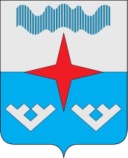 СОВЕТ ДЕПУТАТОВ СЕЛЬСКОГО ПОСЕЛЕНИЯ«ПРИМОРСКО-КУЙСКИЙ СЕЛЬСОВЕТ» ЗАПОЛЯРНОГО РАЙОНА НЕНЕЦКОГО АВТОНОМНОГО ОКРУГА6 -е заседание  7 -го созываРЕШЕНИЕот __  марта 2024  года № ___О ежегодном  отчете главы   Сельского поселения «Приморско-Куйский сельсовет» Заполярного района Ненецкого автономного округа о результатах деятельности Администрации Сельского поселения  «Приморско-Куйский сельсовет» Заполярного района  Ненецкого автономного округа за 2023 год,  в том числе о решении вопросов, поставленных Советом депутатов Сельского поселения «Приморско-Куйский сельсовет» Заполярного района Ненецкого автономного округа.Руководствуясь частью 11.1. статьи 35,  частью 5.1. статьи 35 Федерального  закона от 06.10.2003 N 131-ФЗ "Об общих принципах организации местного самоуправления в Российской Федерации", статьей 38 Устава Сельского поселения  «Приморско-Куйский сельсовет» Ненецкого автономного округа,  Совет депутатов Сельского поселения «Приморско-Куйский сельсовет» НАО РЕШИЛ:1. Принять к сведению прилагаемый отчет главы Сельского поселения «Приморско-Куйский сельсовет» Заполярного района Ненецкого автономного округа о результатах деятельности Администрации Сельского поселения  «Приморско-Куйский сельсовет» Заполярного района  Ненецкого автономного округа за 2023 год,  в том числе о решении вопросов, поставленных Советом депутатов Сельского поселения «Приморско-Куйский сельсовет» Заполярного района Ненецкого автономного округа.2. Настоящее решение вступает в силу с момента его подписания и подлежит  официальному  опубликованию (обнародованию).Глава Сельского поселения «Приморско-Куйский сельсовет»  ЗР НАО                                                Л.М. ЧупровПриложениек Решению Совета депутатов Сельского поселения «Приморско-Куйский сельсовет» ЗР НАО  от 26.03.2024 № ___